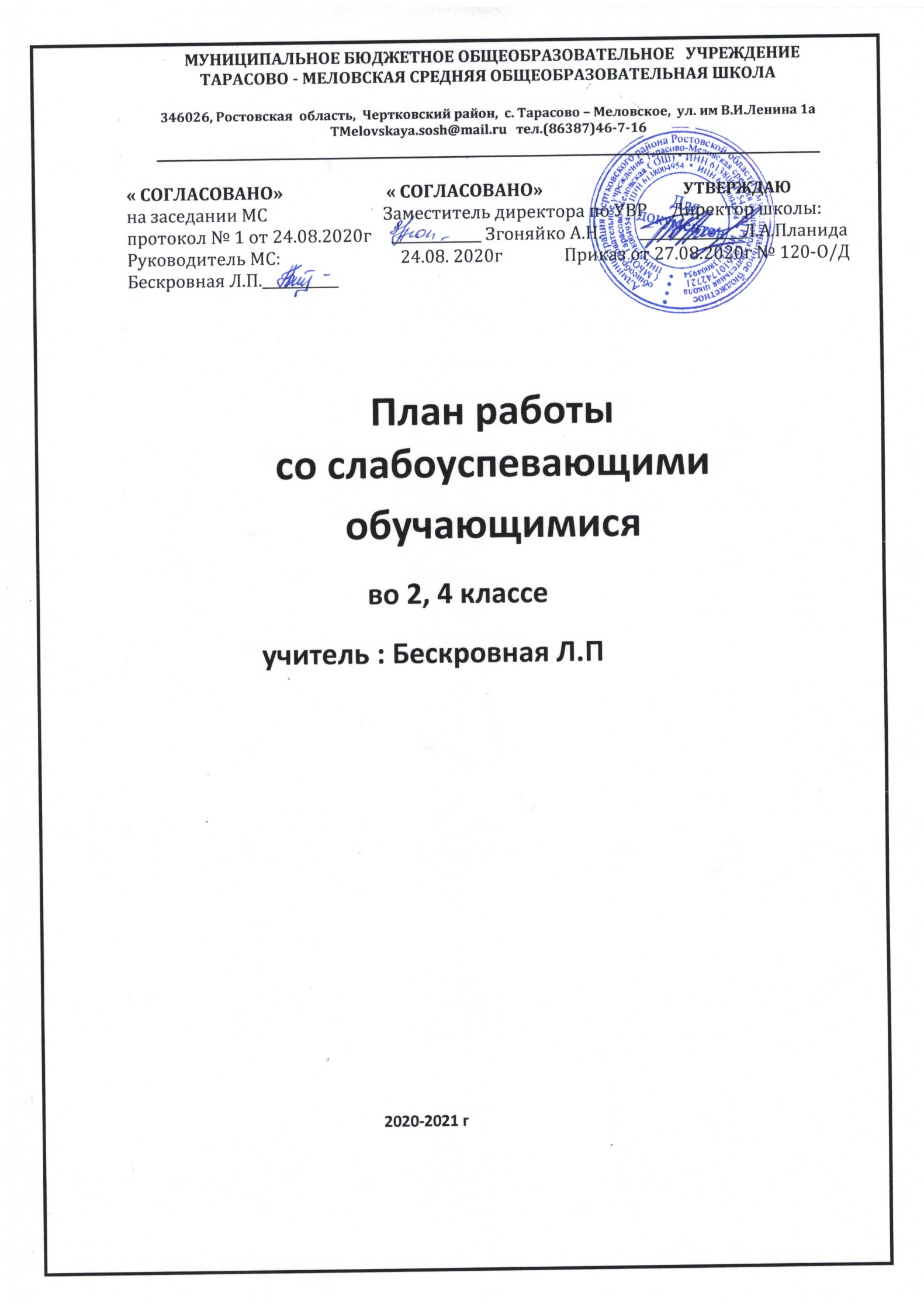                                    График работысо слабоуспевающими обучающимися                  во 2, 4 классе   Учитель : Бескровная Л.П                 Список  слабоуспевающий  обучающихся                                   Пояснительная записка Одной из главных проблем, которую приходится решать педагогам наших школ, - это работа со слабоуспевающими учащимися.    Слабоуспевающими принято считать учащихся, которые имеют слабые умственные способности и слабые учебные умения и навыки, низкий уровень памяти или те, у которых отсутствуют действенные мотивы учения. Не секрет, что количество таких учащихся в школах составляет примерно 10-15 %. Чтобы данная категория учащихся не перешла в разряд неуспевающих, необходима систематизированная работа со слабоуспевающими учащимися всех служб образовательного учреждения.   Необходимы дополнительные упражнения, в которые включена продуманная система помощи ребенку, заключающаяся в серии «подсказок», в основе которых лежит последовательность операций, необходимых для успешного обучения. Кроме того, этим детям необходимо большее количество времени на отработку приемов и навыков. Цели:- обеспечивать выполнение всеобуча;- повышать уровень обученности и качества обучения отдельных учеников.Задачи программы: - формировать ответственное отношение учащихся к учебному труду;- повышать ответственность родителей за обучение детей;- формировать комплексную систему работы со слабоуспевающими учащимися;- создавать условия для успешного индивидуального развития ребенка;- создавать ситуацию успеха, наиболее эффективного стимула познавательной деятельности;- пробуждать природную любознательность;- вовлекать учащихся в совместный поиск форм работы, видов деятельности;- создавать максимально благоприятные взаимоотношения учителя и учащихся со слабым учеником.Педагогические технологии, используемые при работе:индивидуализация образовательного процесса;обучение навыкам самообразовательной и поисковой деятельности;диалоговая форма обучения;игровые формы;памятки, карточки, творческие задания.Планирование различных видов дифференцированной помощи:1. Указание типа задачи, правила, на которое опирается задание.2. Дополнение к заданию (рисунок, схема, чертеж, инструкция и т.д.)3. Запись условия в виде значков, матриц, таблиц, схем.4. Указание алгоритма решения или выполнения задания.5. Указание аналогичной задачи, решенной ранее.6. Объяснение хода выполнения подобного задания.7. Предложение выполнить вспомогательное задание, наводящее на решение основного задания.8. Указание причинно-следственных связей, необходимых для решения задачи, выполнения задания.9. Выдача ответа или результата выполнения задания.10. Расчленение сложного задания на элементарные составные части.11. Постановка наводящих вопросов.12. Указание правил, на основании которых выполняется задание.13. Предупреждение о наиболее типичных ошибках, неправильных подходах при выполнении задания.14. Программирование дифференцирующих факторов в самих заданиях.При работе со слабоуспевающими учащимися необходимо учитывать следующее:1. При опросе слабоуспевающим школьникам дается примерный план ответа, разрешается пользоваться планом, составленным дома, больше времени готовиться к ответу у доски, делать предварительные записи, пользоваться наглядными пособиями и пр.2. Ученикам задаются наводящие вопросы, помогающие последовательно излагать материал.3. При опросе создаются специальные ситуации успеха.4.Периодически проверяется усвоение материала по темам уроков, на которых ученик отсутствовал по той или иной причине.5. В ходе опроса и при анализе его результатов обеспечивается атмосфера благожелательности.6. В процессе изучения нового материала внимание слабоуспевающих учеников концентрируется на наиболее важных и сложных разделах изучаемой темы, учитель чаще обращается к ним с вопросами, выясняющими степень понимания учебного материала, привлекает их в качестве помощников при показе опытов, раскрывающих суть изучаемого, стимулирует вопросами учеников при затруднениях в усвоении нового материала.7. В ходе самостоятельной работы на уроке слабоуспевающим школьникам даются упражнения, направленные на устранение ошибок, допускаемых ими при ответах или в письменных работах.8. При организации домашней работы для слабоуспевающих школьников подбираются задания по осознанию и исправлению ошибок, проводится подробный инструктаж о порядке выполнения домашних заданий, о возможных затруднениях, при необходимости предлагаются карточки-консультации, даются задания по повторению материала, который потребуется для изучения новой темы. Объем домашних заданий рассчитывается так, чтобы не допустить перегрузки школьников.               План работы со слабоуспевающим учащимся                                      на 2020-2021 учебный год                  План проведения индивидуальных занятий                           со слабоуспевающим учащимся   4 класса                                           на 2020-2021 учебный год                         План проведения индивидуальных занятий                        со слабоуспевающим учащимся   2 класса                                     на 2020-2021 учебный год №Дни неделиКласс Время1.понедельник      213.50 – 14.302.пятница      4 13.00 – 13.40 Класс    Ф.И.  учащихсяПредмет   Причины слабой         успеваемости        Пути решения    4В- 31 математика  Рассеянное внимание, слабый контроль со стороны родителей. Слабый уровень знаний, кратковременная память.Контроль за выполнением домашних заданий,индивидуальная работа, консультации и беседы с родителями.2С - 12математика Слабо запоминает учебный материал, быстро забывает. Испытывает трудности в решении задач.  Плохо развиты вычислительные навыки.Контроль за выполнением домашних заданий,индивидуальная работа, консультации и беседы с родителями. №                                         Мероприятия    Сроки реализации  1.Контрольный срез знаний учащихся класса по основным разделам учебного материала за предыдущий учебный год для определения фактического уровня знаний детей, выявления пробелов в знаниях учащихся.Сентябрь  2.Повторный контроль знаний после ликвидации пробелов в знаниях, выявленных в ходе контрольных работ.В течение учебного года  3.Беседы со школьными специалистами, родителями и самими учащимися для установления причин отставания слабоуспевающих учащихся.В течение учебного года  4.Дифференцированный подход при организации сам. работы на уроке с фиксированием в плане урока.В течение учебного года  5.Различные виды опроса (устный, письменный, индивидуальный) для объективности результата.В течение учебного года  6.Систематическое определение уровня знаний по каждой теме (опрашивать регулярно) со своевременным выставлением оценок, не допуская скопления оценок в конце четверти, когда ученик у В течение года же не имеет возможности их исправить.В течение учебного года  7.Своевременное извещение родителей учащихся о низкой успеваемости, если наблюдается скопление неудовлетворительных оценок.В течение учебного года  8.Обязательный тематический учет знаний слабоуспевающих учащихся класса (по возможности вести тематический учет знаний по предмету обучающихся всего класса).В течение учебного года  9.Дополнительные (индивидуальные) занятия для слабоуспевающих учащихся с обучением навыкам самостоятельной работы.В течение учебного года№ п/п                                    Тематика занятий     Дата                                    1 четверть                                   1 четверть1Нумерация чисел в пределах 1000. 4.092  Сложение и вычитание многозначных чисел11.093 Табличные случаи умножения и деления.18.094Порядок выполнения действий.25.095Порядок выполнения действий2.106Умножение и деление на 10, 100. 1000.9.107Единицы длины, площади.16.108Многозначные числа. Сложение и вычитание.23.10                                    2 четверть                                    2 четверть9Единицы массы.30.1010Многозначные числа.  Сложение и вычитание.13.1111Решение задач.20.1112Решение задач.27.1113Сложение и вычитание многозначных чисел.4.1214Письменные приемы умножения.11.1215Письменные приемы деления.18.1216Умножение и деление. Повторение.25.12                                      3 четверть                                      3 четверть17Умножение и деление на однозначное число.15.0118Решение задач на движение.22.0119 Решение уравнений..29.0120 Письменное умножение на числа, оканчивающиеся нулями5.0221 Деление с остатком.12.0222Письменное деление на числа, оканчивающиеся нулями.19.0223Умножение и деление. Повторение.26.0224Письменное умножение на двузначное число.5.0325 Письменное умножение на трехзначное число.12.0326Письменные случаи деления.19.03                                     4 четверть                                     4 четверть27Письменное деление на двузначное число.2.0428Закрепление изученного. Решение задач.9.0429Письменное деление на трехзначное число.16.0430Деление с остатком.23.0431Умножение и деление. Повторение.30.0432Сложение и вычитание. Повторение.7.0533Геометрические фигуры. Величины. Повторение.14.0534Величины. Сложение величин.21.0535Решение задач.28.05№ п/пДатаТемаКол-во часов17.09 Сложение и вычитание чисел в пределах 201214.09Сложение и вычитание чисел в пределах 201321.09 Сложение с переходом через десяток.1428.09Решение задач155.10 Сложение с переходом через десяток.1612.10  Сложение и вычитание .Решение примеров. 1719.10 Вычитание с переходом через десяток.1826.10  Сложение и вычитание однозначных чисел с переходом через десяток.199.11 Решаем простые задачи.11016.11  Решение задач.11123.11 Сравнение выражений.11230.11 Сравнение величин. 1137.12 Решаем уравнение.11414.12  Решение задач  в 2 действия. 11521.12 Сложение двузначных чисел в столбик.11628.12  Сложение двузначных чисел в столбик.11711.01 Вычитание двузначных чисел.11818.01 Сложение и вычитание двухзначных чисел11925.01  Решение уравнений1201.02 Решаем задачи в 2 действия.1218.02 Решение задач.12215.02 Геометрические фигуры. 12322.02 Нахождение периметра прямоугольника1241.03  Периметр прямоугольника.12515.03 Замена сложения одинаковых слагаемых умножением.12629.03 Замена сложения одинаковых слагаемых умножением.1275.04  Табличные случаи умножения на 2.12812.04  Табличные случаи умножения на 3.12919.04 Единицы длины.13026.04  Умножение и деление 13117.05 Сравнение величин.13224.05 Решение задач на увеличение и уменьшение в несколько раз1